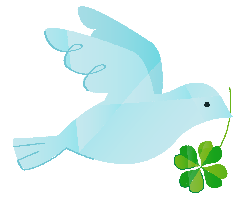 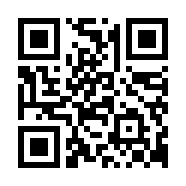 個人 / 法人○を記入個人　　　法人口数　　　　口金　額　　　　　　　　　　　円　　　　　　　　　　　　　　　　　　　　　ふりがな氏　　名住　　所〒　　　　　　  都道　　　　　　　府県〒　　　　　　  都道　　　　　　　府県〒　　　　　　  都道　　　　　　　府県〒　　　　　　  都道　　　　　　　府県電　　話携帯電話金融機関紹介者